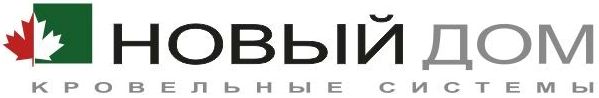 РОЗНИЧНЫЙ  ПРАЙС-ЛИСТ НА ПРОДУКЦИЮ ЭКОСТИЛ  «МЕТАЛЛ ПРОФИЛЬ»                          с  29.01.2017                                                                                                    Цена в рублях (с НДС) за 1м2Упаковка для  металлосайдинга –250 руб\м.п.  Упаковка для  плоского листа  –320 руб\м.п.  Профнастилы – не упаковываются. Нанесение защитной пленки – 15 руб/м2Производится по ТУ 5285-002-37144780-2012 или ГОСТ 24045-2010         ВНИМАНИЕ: При предъявлении конкурентного счета предоставляется «лучшая» цена на металл с подтвержденными характеристиками!Тел. 59-99-77 (сайт www.ndmkrovlya.ru)ПродукцияЭкостил30 мкмЭкостилМат30 мкмЭкостилТекстур.30 мкмЭкостил Мат/ТекстДвустор.30/30 мкмПрофнастил С8464477495603Профнастил МП20486500518626Профнастил С21527540558666Профнастил НС35527540558666Профнастил С44 527540558666Профнастил Н60621635653761Плоский лист484498516628